Dear Applicant,Thank you for your interest in the role of Administrator with MindOut.Enclosed with the application pack are:a job descriptiona person specificationterms and conditions for the postbackground information about the projectan application form If you would like this information in another format, e.g. large print or spoken onto tape, please let us know.The post is for 24 hours per week and is a permanent contract subject to on-going funding. The hours need to be worked over 4 days, and can be worked flexibly by arrangement. The post holder will be based in our office at Community Base, 113 Queens Road, Brighton.Applications will be judged according to the criteria of the job description and person specification as required by our Equality, Diversity & Anti-discrimination and Recruitment Policies.  Please make sure you answer every point in the person specification on your application form, paying attention to essential criteria.  All successful applicants are subject to an enhanced DBS check.Please return your application form to myself at the above address. I regret we are unable to accept late applications.  The closing date for applications is midday, Wednesday 22nd April and interviews will be held onTuesday 28th April.Yours sincerely,Helen Jones       Director, MindOutMindOut    Recruitment information                       April 2015Who we areMindOut has been run by and for LGBTQ people with lived experience of mental health issues for the last 15 years.  Our service delivery is focussed on Brighton, Hove and East & West Sussex.  We run a national online service and provide national consultancy and training.    We provide:advice, information and advocacy for individualsgroup peer supportpeer mentoringon-line out of hours supportsuicide prevention initiatives, including Out of the Blue peer support groupsocial groups and outingsactivity groups including an allotment group service user involvement throughout our workWellbeing initiatives, including LGBTQ communities in East and West Sussexmental health promotion within LGBTQ communities, including eventsanti-stigma campaigning and eventsLGBTQ affirmative practice training for mental health service providersAll of our work is provided by out LGBTQ mental health workers.  We aim to create a safe place for people to be LGBTQ and explore their mental and physical health.  Our ServicesAll of our services are independent, confidential, flexible and work alongside service users. Our Advocacy service provides support, representation and information about rights, medication, treatment and any other relevant issue tailored to an individual’s need. MindOut’s peer support group work service offers a range of weekly groups, both general mental health support and themed, time limited groups.  We also run a suicide prevention group  ‘Out of the Blue’.  Our Wellbeing project works in Brighton & Hove and East and West Sussex to deliver workshops, courses and group opportunities.  Our Peer Mentoring and on-line support service is run by a volunteer team supported by a member of staff.MindOut’s HistoryFor the first 12 years, MindOut was a project within Mind in Brighton and Hove.  From 1st April 2011 MindOut became an independent organisation, a charity and a company limited by guarantee.  We moved to offices at Community Base.Staff TeamThe MindOut staff team consists of the Director, the Team Leader, an Advocacy Worker, the Wellbeing Practitioner/Peer Mentoring Coordinator,  an Administrator and  two group workers working between 5 and 10 hours per week.Volunteer TeamCurrently MindOut has 30 volunteers working on the Peer Mentoring and online service and one allotment volunteer.MindOutlesbian, gay, bisexual transgender and queer mental health projectJob DescriptionJob Title		AdministratorResponsible to:	The DirectorSummary of Dutiesto be responsible for all organisational administrative tasksto develop and maintain efficient office systemsto develop systems to maintain client data baseMain TasksTo be responsible for all organisational administrative tasks to include word processing, shredding, photocopying and data entry; taking enquiries and requests and ensuring clear and full messages via phone, email or in person are relayed to the relevant staff member or followed up as necessaryCompose and produce letters, documents, reports and presentations in a range of formats as requested by members of staffCollate and maintain statistical information using databases and spread sheets with regard to all areas of MindOut’s work.Be responsible for updating areas of MindOut’s website and social media outlets with new information where requiredDevise and maintain office systems, organise and store paperwork, documents and computer based information.  Maintain and develop filing systems and operational procedures for the secure retention of information relating to MindOut’s work and the retrieval of such information as required.Be responsible for all administration tasks relating to the recruitment, training and induction of staff and volunteers.Undertake administration tasks relating to finances/accounts such as petty cash reconciliation.Carry out background research and present findings in subjects which are relevant to the work of MindOut.Organise and attend meetings, events and conferences where appropriate including booking rooms, arranging catering, preparing and circulating agendas and confidential minutes in a variety of formats (written, large print, audio etc.)Organise mailshots and other publicity tasks to promote the work of MindOutMaintain strict confidentiality with regard to information given by and information about service usersGeneral Responsibilitiesattend as appropriate meetings with the Director, staff team and MindOut executive and sub committeesprepare regular reports as required by the Director, MindOut committees or the project fundercarry out other such tasks as appropriate in negotiation with the Director, which may be reasonably expectedcarry out all responsibilities with regard to MindOut’s Equality, Diversity and Anti-discrimination Policy and all other policiesto participate in relevant training and self -developmentThis job description will be reviewed periodically with the post holder to take account of changing demands.PERSON SPECIFICATIONOutlined below are the experience, skills, knowledge and competencies required to carry out the tasks described within the job description.  Please ensure that you use examples to demonstrate that you meet each individual criterion on your application form. MindOutAdministration AssistantStatement of Main Terms and Conditions of EmploymentThis is a permanent position, subject to a probationary period of 6 months.The post is subject to satisfactory enhanced DBS check.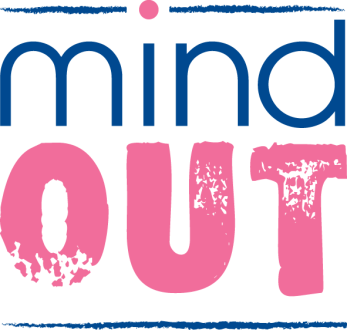 I confirm that to the best of my knowledge the information given on this form is true and correct.How would you describe your gender?          Female		   Male		  Gender Queer 		   Other………………………Do you now, or have you ever considered yourself transgender? 	 Yes 			 No			How would you describe your sexual orientation? Bisexual   		 Gay          	 Lesbian     	 Heterosexual/ straight       Queer	     Unsure If you have a postcode please write it here ________________How would you describe your ethnic origin?Asian or Asian British		Black or Black British		White Bangladeshi			 African			 British/English/Scottish/ Northern Irish/Welsh Chinese			 Caribbean			 Irish	 Indian			 Sudanese			 European  Thai				 Other………………….		 Gypsy Pakistani							 Traveller Other………………….						 Any other white background………………….Other Ethnic Group 		Mixed				 Turkish			 Asian & White                         Arab			 Asian & Black African      	 Japanese			 Asian & Black Caribbean	 Jewish			 Black Caribbean & White Any other ethnic group	 Black African and White				 Other mixed background…………….                                    If you have a religious or other belief how would you describe it? Agnostic			 Christian		 Jewish		 Sikh Atheist			 Hindu		 Muslim		 Other    Buddhist   			 Jain			 Pagan		 Other belief…………………… Are you?currently serving in the UK Armed Forces?				 Yes		 Noa veteran/ ex-serviceman or woman of the UK Armed Forces?		 Yes		 No a member of a serviceman or woman’s immediate family?		 Yes		 Noa reservist or in a part time service (e.g. Territorial Army)?		 Yes 		 NoWhat is your date of birth? _____/______/___Are your day-to-day activities limited because of a health problem or disability which has lasted, or is expected to last, at least 12 months? Yes a little 				 Yes a lot			 No (do not answer the next question)If you answered yes, please state the type of impairment. If you have more than one, please indicate all that apply. If none apply, please mark ‘other’ and write an answer in. (examples are given as guidance) Developmental Condition		 Mental Health Condition	 Physical Impairment Learning Disability/Difficulty		 Long-standing Illness	 Other (please state)Are you a carer?	If yes, do you care for a….? Yes			 Child with special needs		 Parent No 			 Partner/ spouse			 Other Family Member			 Friend				 Other (please give details)No.AssessmentProcessEssential/DesirableExperience1Experienced in providing administrative support in a dynamic, third sector environment.A & IE2Excellent customer service to both internal and external customersA&IE3Ability to handle a wide range of activities and prioritising these effectivelyA & IE4Personal understanding and experience of lesbian, gay, bisexual trans & queer  issues.A & IDSkills5Meetings administration and effective minute taking skills.A&IE6Good written and proof reading skills.A & IE7Good numeracy skillsA & IE8Ability to use initiative and make effective decisions.A & IE9Copy and report typing skills (typing speed minimum 50 words per minute).A&IE10Written and oral communication is concise and accurate. A & IE11Accuracy and attention to detail, and the ability to work to tight timeframesA & IE12Administrative/secretarial qualificationA & ID13Database skillsA & IDKnowledge14Ability to use a comprehensive range of IT software (Microsoft Outlook, Excel, Word, Internet Explorer and PowerPoint) and the willingness to train in additional IT skills as and when required.A&IE15Understanding and commitment to MindOut’s aims, values and objectives.A & IE16Some understanding of the main issues facing people experiencing mental health difficulties.A & IDPersonal Contribution17Takes responsibility for organising own work effectively and for delivering results.A & IE18Committed and reliable member of team and understands impact of role on others.A & IEHours of Work:24 hours per week, usually between the hours of 9am and 5pm. Salary Scale: £15.039 pro rata for 24 hours per week, i.e. £10,312) paHolidays:The post holder is entitled to 29 days leave per year, excluding bank holidays, pro rata for hours workedExpenses:MindOut will reimburse the post holder the costs of authorised travel and other expenses.  A mileage rate is payable for the use of a private car or bicycle.Pension:MindOut provides a 5% contribution to a personal pension scheme.Please complete in type or black inkApplication for the appointment of:PERSONAL DETAILS (IN BLOCK/CAPITAL LETTERS)SURNAME & TITLESURNAME & TITLESURNAME & TITLESURNAME & TITLESURNAME & TITLESURNAME & TITLEFIRST NAMEFIRST NAMEADDRESSADDRESSADDRESSADDRESSADDRESSADDRESSTEL -  Home:TEL -  Home:TEL -  Home:TEL -  Home:Work:Mobile:Mobile:E- mailE- mailEDUCATION AND TRAININGPlease give details of your educational qualifications and experience including short courses where appropriate. Please continue on additional sheets if you need to expand this section.DateCourses/QualificationsVolunteering and employment historyPlease list your volunteering and/or employment experience below, continue on additional sheets if you need to.OrganisationRole title and brief description of responsibilitiesFromFromToToKnowledge, skills and experience relevant to the role Please refer to the person specification which lists the knowledge and skills you need for this role. These will not necessarily be gained through paid employment but can also be gained through voluntary work and life experience.  Please use the criteria listed in the person specification as headings and under these please give examples by referring to your professional, academic, personal life or voluntary work.  Use extra sheets if you need to.Knowledge, skills and experience relevant to the role (continuation)SignatureDate:REFERENCESREFERENCESREFERENCESREFERENCESPlease give details of two people to whom we can apply for references concerning your suitability for this role.  Please give details of two people to whom we can apply for references concerning your suitability for this role.  Please give details of two people to whom we can apply for references concerning your suitability for this role.  Please give details of two people to whom we can apply for references concerning your suitability for this role.  Name:Name:Job Title:Job Title:In what capacity do you know them?In what capacity do you know them?Address:Address:Post code:Post code:Telephone:Telephone:E-mail:E-mailAPPLICANTS WITH DISABILITIESMindOut LGB&T Mental Health Project is committed to involving people with disabilities.  Please state any arrangements we can make to assist you, if called for interview or appointed to the role:Disciplinary /Criminal RecordDisciplinary /Criminal RecordMindOut undertakes not to discriminate unfairly against any subject of a Disclosure on the basis of conviction or other information revealed. Disciplinary: Have you ever been the subject of disciplinary action in the past?    No 	Yes   If Yes, please give details below Convictions: Have you ever been cautioned by the police or convicted of a criminal offence?            No 	Yes   	                        Have you ever been referred to the children’s or adult’s ‘barred’ list?                             No 	Yes   	If Yes to either question, please give details on a separate sheet. Note, this should exclude any spent convictions under Section 4(2) of the Rehabilitation of Offenders Act 1974, unless the job for which you are applying involves working directly with vulnerable adults, in which case both spent and unspent convictions cautions, bind overs and pending prosecutions must be declared.Disciplinary: Have you ever been the subject of disciplinary action in the past?    No 	Yes   If Yes, please give details below Convictions: Have you ever been cautioned by the police or convicted of a criminal offence?            No 	Yes   	                        Have you ever been referred to the children’s or adult’s ‘barred’ list?                             No 	Yes   	If Yes to either question, please give details on a separate sheet. Note, this should exclude any spent convictions under Section 4(2) of the Rehabilitation of Offenders Act 1974, unless the job for which you are applying involves working directly with vulnerable adults, in which case both spent and unspent convictions cautions, bind overs and pending prosecutions must be declared.THIS SECTION WILL BE DETACHED AND WILL NOT BE SEEN BY THE SELECTION PANEL.  IT WILL BE USED ONLY FOR MONITORING PURPOSESEQUAL OPPORTUNITIES – STATEMENT OF POLICYMindOut LGB&T Mental Health Project is an equal opportunities employer and will apply objective criteria to assess merit.  MindOut LGB&T Mental Health Project aims to ensure that no job applicant, employee or volunteer receives less favourable treatment on the grounds of race, colour, nationality, religion, ethnic or national original, gender, marital status, sexual orientation, age or disability or is disadvantaged by conditions or requirements which cannot be shown to be justifiable.  MindOut LGB&T Mental Health Project in particular is anxious not to discriminate against applicants who have experience of mental health issues.Selection criteria and procedures will be reviewed frequently to ensure that individuals are selected, promoted and treated on the basis of their relevant merits and abilities.  All employees and volunteers  will be given equal opportunity and where appropriate and possible, special training to enable them to progress within and outside the organisation.  MindOut LGB&T Mental Health Project is committed to a programme of action to make this policy fully effective.Would you please provide the following information which will be treated as confidential but which will assist us to monitor and implement our Equal Opportunities Policy.  We would appreciate your co-operation.  However, your application will not be affected by the information provided or if you choose not to complete part or all of this section.APPLICATION FOR THE POST OF:Please state here where you saw the post advertised 